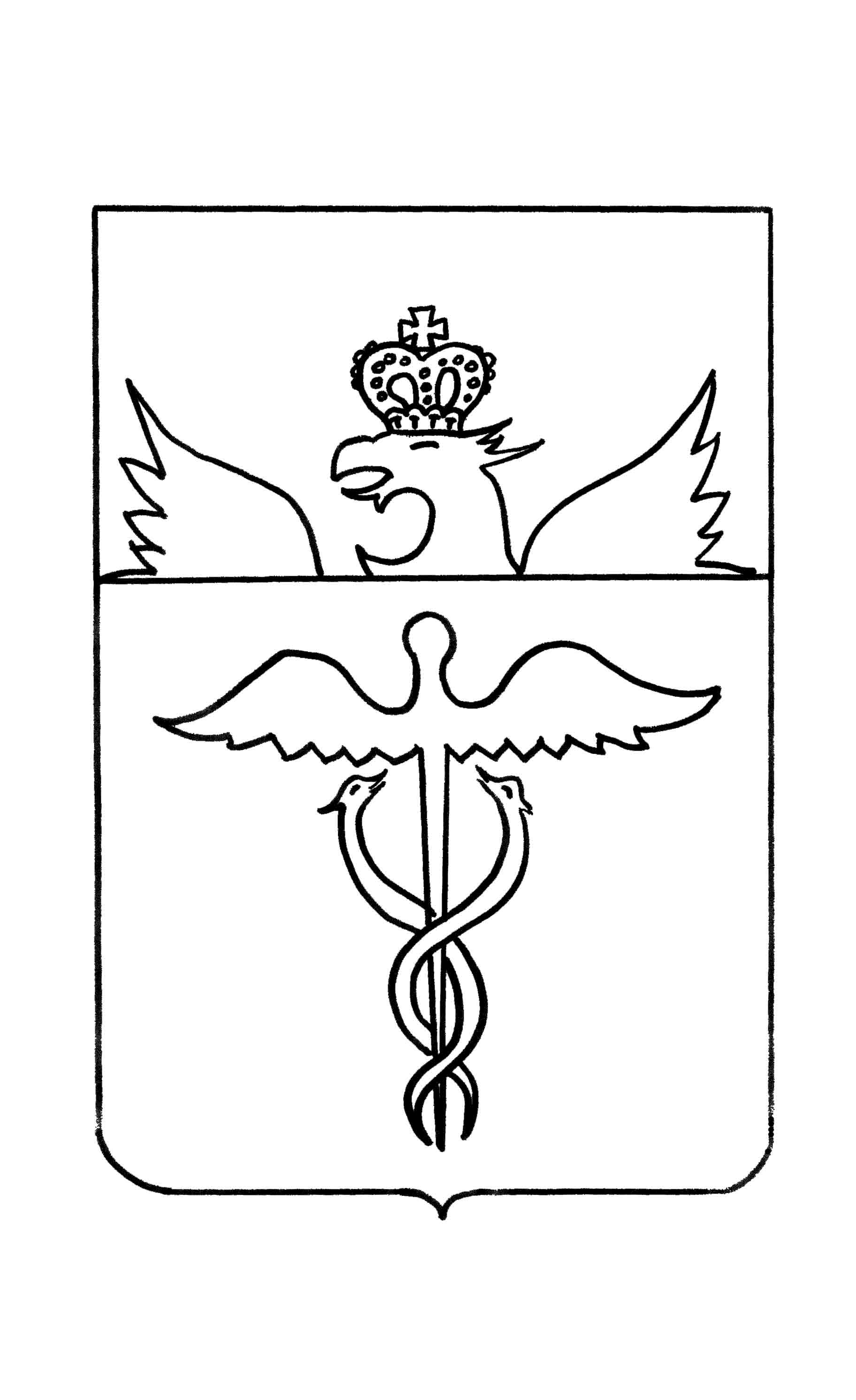 Администрация Нижнекисляйского городского поселенияБутурлиновского муниципального районаВоронежской областиПОСТАНОВЛЕНИЕ     от 14 ноября 2019 года              № 118                     р.п. Нижний КисляйО проведении публичных слушаний по проекту бюджета Нижнекисляйского городского поселения Бутурлиновского муниципального района Воронежской области на 2020 год и на плановый период 2021 и 2022 годовВ соответствии положением о порядке проведения публичных слушаний и общественных обсуждений на территории Нижнекисляйского городского поселения Бутурлиновского муниципального района, утвержденным решением Совета народных депутатов Нижнекисляйского городского поселения от 28.06.2018 года № 145, положением о бюджетном процессе в Нижнекисляйском городском поселении Бутурлиновского муниципального района Воронежской области, утвержденным решением Совета народных депутатов Нижнекисляйского городского поселения от 10.03.2016 года № 41, администрация Нижнекисляйского городского поселения ПОСТАНОВЛЯЕТ:1. Провести 05 декабря 2019 года в 13.00 часов в здании администрации Нижнекисляйского городского поселения по адресу: Воронежская область, Бутурлиновский район, рабочий поселок Нижний Кисляй, улица Октябрьская, 4, публичные слушания по проекту бюджета Нижнекисляйского городского поселения Бутурлиновского муниципального района Воронежской области на 2020 год и на плановый период 2021 и 2022 годов.2. Утвердить комиссию по подготовке и проведению публичных слушаний, организации приема и рассмотрению предложений и замечаний по проекту бюджета Нижнекисляйского городского поселения Бутурлиновского муниципального района Воронежской области на 2020 год и на плановый период 2021 и 2022 годов (далее по тексту комиссия) в составе:Заварзина Светлана Александровна – глава Нижнекисляйского городского поселения, председатель комиссии.Члены комиссии:Рагозина Вера Петровна – заместитель главы администрации Нижнекисляйского городского поселенияКиселева Галина Викторовна – ведущий специалист администрации Нижнекисляйского городского поселенияШилин Сергей Сергеевич – старший инспектор – бухгалтер администрации Нижнекисляйского городского поселенияХаритонова Кристина Дмитриевна – старший инспектор по вопросам землепользования администрации Нижнекисляйского городского поселенияВолков Николай Александрович – председатель Совета народных депутатов Нижнекисляйского городского поселенияЗаварзина Светлана Владимировна – депутат Совета народных депутатов Нижнекисляйского городского поселения3. Утвердить план мероприятий по проведению публичных слушаний по проекту бюджета Нижнекисляйского городского поселения Бутурлиновского муниципального района Воронежской области на 2020 год и на плановый период 2021 и 2022 годов:3.1. Оповещение населения Нижнекисляйского городского поселения путем размещения настоящего постановления на стендах администрации Нижнекисляйского городского поселения и на официальном сайте администрации Нижнекисляйского городского поселения в информационно-телекоммуникационной сети «Интернет» по адресу http://nizhnekislay.ru/news/. В течение 10 дней с момента вынесения постановления.3.2.Проведение экспозиции проекта бюджета Нижнекисляйского городского поселения Бутурлиновского муниципального района Воронежской области на 2020 год и на плановый период 2021 и 2022 годов, подлежащего рассмотрению на публичных слушаниях, в здании администрации Нижнекисляйского городского поселения, выступление разработчиков данного проекта на собраниях жителей.В течение срока проведения публичных слушаний.3.3. Прием, регистрация и рассмотрение письменных предложений и замечаний по проекту бюджета Нижнекисляйского городского поселения Бутурлиновского муниципального района Воронежской области на 2020 год и на плановый период 2021 и 2022 годов.В течение срока проведения публичных слушаний.3.4. Проведение публичных слушаний.3.5. Подготовка протокола публичных слушаний.Не позднее3-х рабочих дней с даты окончания публичных слушаний.3.6. Подготовка заключения о результатах публичных слушаний.Не позднее 3-х рабочих дней с даты окончания публичных слушаний.3.7. Опубликование заключения о результатах публичных слушаний.В течение 10 дней с даты подготовки заключения о результатах публичных слушаний.4. Определить следующий порядок участия в обсуждении проекта бюджета Нижнекисляйского городского поселения Бутурлиновского муниципального района Воронежской области на 2020 год и на плановый период 2021 и 2022 годов:4.1. Граждане, зарегистрированные в Нижнекисляйском городском поселении, обладающие активным избирательным правом, представители политических партий, общественных объединений и некоммерческих организаций, предприятий и учреждений всех форм собственности, расположенных на территории Нижнекисляйского городского поселения имеют право: ознакомиться с проектом бюджета Нижнекисляйского городского поселения Бутурлиновского муниципального района Воронежской области на 2020 год и на плановый период 2021 и 2022 годов, направить (представить) замечания и предложения по проекту бюджета Нижнекисляйского городского поселения Бутурлиновского муниципального района Воронежской области на 2020 год и на плановый период 2021 и 2020 годов, принять участие в публичных слушаниях по проекту бюджета Нижнекисляйского городского поселения Бутурлиновского муниципального района Воронежской области на 2020 год и на плановый период 2021 и 2022 годов.4.2. Замечания и предложения, представленные нарочно или направленные по почте, принимаются к рассмотрению до 04 декабря 2019 года по адресу: Воронежская область, Бутурлиновский район, рабочий поселок Нижний Кисляй, ул. Октябрьская, д.4, администрация городского поселения.По данному вопросу в рабочее время желающие могут ознакомиться с  проектом бюджета Нижнекисляйского городского поселения Бутурлиновского муниципального района Воронежской области на 2020 год и на плановый период 2021 и 2022 годов.4.3. Поступившие замечания и предложения рассматриваются комиссией открыто и гласно с приглашением для участия в рассмотрении лиц, направивших замечания и предложения.5. Комиссии подготовить и провести публичные слушания, рассмотреть и систематизировать все замечания и предложения по проекту бюджета Нижнекисляйского городского поселения Бутурлиновского муниципального района Воронежской области на 2020 год и на плановый период 2021 и 2022 годов, сделать по ним заключение и представить на рассмотрение Совета народных депутатов Нижнекисляйского городского поселения Бутурлиновского муниципального района.5. Обнародовать настоящее решение на территории Нижнекисляйского городского поселения.Глава Нижнекисляйскогогородского поселения                                                             С.А. ЗаварзинаПриложение к постановлению администрации  Нижнекисляйского городского поселения от 14 ноября 2019 г. № 118ПРОЕКТ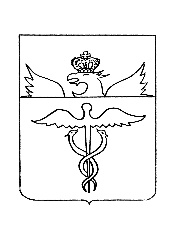 Совет народных депутатовНижнекисляйского городского поселенияБутурлиновского муниципального районаВоронежской областиРЕШЕНИЕот                 2019 года   №              р.п. Нижний КисляйВ соответствии со ст.52 Федерального закона от 06.10.2003 г. №131-ФЗ «Об общих принципах организации местного самоуправления в Российской Федерации» и на основании пункта 3 части 1 статьи 7 Устава Нижнекисляйского городского поселения и п.4 ст.47 Положения о бюджетном процессе в Нижнекисляйском городском поселении Бутурлиновского муниципального района Воронежской области, Совет народных депутатов Нижнекисляйского городского поселенияР Е Ш И Л:Утвердить бюджет Нижнекисляйского городского поселения Бутурлиновского муниципального района Воронежской области на 2020 год и на плановый период 2021 и 2022 годов.1. Основные характеристики бюджета Нижнекисляйского городского поселения Бутурлиновского муниципального района Воронежской области на 2020 год и на плановый период 2021 и 2022 годов.               	1.1. Утвердить основные характеристики бюджета Нижнекисляйского городского поселения Бутурлиновского муниципального района Воронежской области на 2020 год:	1) прогнозируемый общий объем доходов бюджета Нижнекисляйского городского поселения в сумме 61394,0тыс. рублей, в том числе безвозмездные поступления из районного бюджета в сумме 1251,0 тыс. рублей, безвозмездные поступления из областного бюджета в сумме 49389,2 тыс. рублей, безвозмездные поступления из федерального бюджета на осуществление полномочий по ведению первичного воинского учета в сумме 202,0 тыс.рублей, из них дотации –1670,0 тыс.рублей, субвенции –202,0 тыс.рублей, субсидии – 48822,4 тыс.рублей, иные межбюджетные трансферты – 147,8 тыс.рублей;	2) общий объем расходов бюджета Нижнекисляйского городского  поселения в сумме 61394,0 тыс. рублей, в том числе межбюджетные трансферты из бюджета поселения на финансовое обеспечение переданных полномочий в сумме 69,2 тыс.рублей.3) прогнозируемый дефицит бюджета Нижнекисляйского городского поселения в сумме 0,0 тыс. рублей;4) источники внутреннего финансирования дефицита бюджета Нижнекисляйского городского поселение согласно приложению 1 «Источники внутреннего финансирования дефицита бюджета Нижнекисляйского городского поселения на 2020 год и на плановый период 2021 и 2022 годов» к настоящему решению.1.2.Утвердить основные характеристики бюджета Нижнекисляйского городского поселения на 2021 год  и на 2022 год:	1) прогнозируемый общий объем доходов бюджета Нижнекисляйского городского  поселения на 2021 год в сумме  12360,0 тыс. рублей,  в том числе безвозмездные поступления из районного бюджета в сумме 1118,0 тыс. рублей, безвозмездные поступления из областного бюджета в сумме 442,8 тыс. рублей, безвозмездные поступления из федерального бюджета на осуществление полномочий по ведению первичного воинского учета в сумме 203,4 тыс. рублей;               	 и на 2022 год в сумме 12408,7 тыс. рублей, в том числе безвозмездные поступления из районного бюджета в сумме 1145,0 тыс. рублей, безвозмездные поступления из областного бюджета   в сумме 444,8 тыс. рублей, безвозмездные поступления из федерального бюджета на осуществление полномочий по ведению первичного воинского учета в сумме 210,1 тыс.рублей;	2) общий объем расходов бюджета Нижнекисляйского городского поселения на 2021 год в сумме  12360,0 тыс. рублей, в том числе условно утвержденные расходы в сумме 300,2 тыс.рублей и на 2022 год  в сумме 12408,7 тыс. рублей, в том числе условно утвержденные расходы в сумме 602,5 тыс.рублей;3) прогнозируемый дефицит бюджета Нижнекисляйского городского поселения на 2021 год в сумме 0,0 тыс. рублей и на 2022 год в сумме 0,0 тыс. рублей.2. Поступление доходов бюджета Нижнекисляйского городского поселения Бутурлиновского муниципального района Воронежской области по кодам видов доходов, подвидов доходов на 2020 год и на плановый период 2021 и 2022 годов.2.1. Утвердить поступление доходов бюджета Нижнекисляйского городского поселения по кодам видов доходов, подвидов доходов на 2020 год и на плановый период 2021 и 2022 годов согласно приложению 2 «Поступление доходов бюджета Нижнекисляйского городского поселения Бутурлиновского муниципального района Воронежской области по кодам видов доходов, подвидов доходов на 2020 год и на плановый период 2021 И 2022 годов» к настоящему решению.3. Главные администраторы доходов бюджета  и главные администраторы источников финансирования дефицита  бюджета Нижнекисляйского городского поселения Бутурлиновского муниципального района Воронежской области. 3.1. Утвердить перечень главных администраторов доходов  бюджета Нижнекисляйского городского поселения – органов государственной власти Российской Федерации согласно приложению 3 «Перечень главных администраторов доходов бюджета Нижнекисляйского городского поселения –органов государственной власти Российской Федерации» к настоящему решению.3.2. Утвердить перечень главных администраторов доходов бюджета Нижнекисляйского городского поселения – органов местного самоуправления Нижнекисляйского городского поселения согласно приложению 4 «Перечень главных администраторов доходов бюджета Нижнекисляйского городского поселения –органов местного самоуправления Нижнекисляйского городского поселения» к настоящему решению.3.3. Утвердить перечень главных администраторов источников внутреннего финансирования дефицита бюджета Нижнекисляйского городского поселения – органов местного самоуправления Нижнекисляйского городского поселения согласно приложению  5 «Перечень главных администраторов источников внутреннего финансирования дефицита бюджета Нижнекисляйского городского поселения – органов местного самоуправления Нижнекисляйского городского поселения» к настоящему решению.3.4. Установить, что в соответствии с частью 2 статьи 20 Бюджетного кодекса Российской Федерации  в случае изменения состава и (или) функций главных администраторов доходов бюджета, а также изменения принципов назначения и присвоения структуры кодов классификации доходов бюджетов изменения в перечень главных администраторов доходов бюджета, а также в состав закрепленных за ними кодов классификации доходов бюджетов вносятся на основании постановления администрации Нижнекисляйского городского поселения без внесения изменений в решение о бюджете.В соответствии с пунктом 9 статьи 20 Бюджетного кодекса Российской Федерации установить, что  перечень кодов подвидов доходов по видам доходов, главными администраторами которых является администрация Нижнекисляйского городского поселения  и (или) находящиеся в ее ведении муниципальные казенные учреждения, утверждаются распоряжением администрации Нижнекисляйского городского поселения.        Предоставить право утверждать распоряжением администрации Нижнекисляйского городского поселения:  -  изменения и дополнения в сводную бюджетную роспись при изменении бюджетной классификации Российской Федерации;             - в иных случаях, установленных бюджетным законодательством Российской Федерации и Положением о бюджетном процессе в Нижнекисляйского городском поселении Бутурлиновского муниципального района Воронежской области.4. Бюджетные ассигнования бюджета Нижнекисляйского городского поселения  Бутурлиновского муниципального района Воронежской области на 2020 год и на плановый период 2021 и 2022 годов.4.1. Утвердить ведомственную структуру расходов бюджета Нижнекисляйского городского поселения на 2020 год и на плановый период 2021 и 2022 годов  согласно приложению 6 «Ведомственная структура расходов бюджета Нижнекисляйского городского поселения на  2020  год  и на плановый период 2021 и 2022 годов» к настоящему решению;4.2. Утвердить распределение  бюджетных ассигнований  по разделам, подразделам, целевым статьям (муниципальным программам Нижнекисляйского городского поселения  и видам расходов функциональной классификации расходов бюджетов на 2020 год и на плановый период 2021 и 2022 годов  согласно приложению 7 «Распределение бюджетных ассигнований по целевым статьям (муниципальным программам Нижнекисляйского городского  поселения), группам видов расходов, разделам, подразделам  классификации  расходов бюджета Нижнекисляйского городского поселения на  2020  год и на плановый период 2021 и 2022 годов» к настоящему решению;4.3. Утвердить распределение бюджетных ассигнований по целевым статьям (муниципальным программам Нижнекисляйского городского  поселения), группам видов расходов, разделам, подразделам  классификации  расходов бюджета Нижнекисляйского городского поселения на  2020  год и на плановый период 2021 и 2022 годов согласно приложению 8 «Распределение бюджетных ассигнований по целевым статьям (муниципальным программам Нижнекисляйского городского  поселения), группам видов расходов, разделам, подразделам  классификации  расходов бюджета Нижнекисляйского городского поселения на  2020  год и на плановый период 2021 и 2022 годов» к настоящему решению,4.4. Утвердить общий объем бюджетных ассигнований на исполнение публичных нормативных обязательств Нижнекисляйского городского поселения на 2020 год и на плановый период 2021 и 2022 годов согласно приложению 9 «Распределение бюджетных ассигнований на исполнение публичных нормативных обязательств Нижнекисляйского городского поселения на  2020  год  на плановый период  2021  и 2022 годов» к настоящему решению;4.5 Утвердить объем бюджетных ассигнований муниципального дорожного фонда Нижнекисляйского городского поселения Бутурлиновского муниципального района Воронежской области на 2020 год и на плановый период 2021 и 2022 годов в размере прогнозируемого объема установленных действующим законодательством источников формирования муниципального дорожного фонда Нижнекисляйского городского поселения Бутурлиновского муниципального района Воронежской области согласно приложению 10 «Муниципальный дорожный фонд  Нижнекисляйского городского поселения Бутурлиновского муниципального района Воронежской области на 2020 год и на плановый период 2021 и 2022 годов» к настоящему решению;Установить, что средства муниципального дорожного фонда Нижнекисляйского городского поселения Бутурлиновского муниципального района Воронежской области направляются на:- проектирование и строительство (реконструкцию) автомобильных дорог общего пользования местного значения;- капитальный ремонт, ремонт и содержание автомобильных дорог общего пользования местного значения.Использование средств муниципального дорожного фонда Нижнекисляйского городского поселения Бутурлиновского муниципального района Воронежской области осуществляется в порядке, установленном Советом народных депутатов Нижнекисляйского городского поселения Бутурлиновского муниципального района Воронежской области.5. Особенности использования бюджетных ассигнований  по обеспечению деятельности  органов местного самоуправления и  муниципальных учреждений.Администрация Нижнекисляйского городского поселения не вправе принимать решения, приводящие к увеличению в 2020 году численности лиц, замещающих должности муниципальной службы и лиц, замещающих должности, не отнесенные к должностям муниципальной службы, за исключением установленных случаев передачи отдельных государственных полномочий за счет субвенции из областного бюджета.6. Межбюджетные трансферты, передаваемые бюджетом Нижнекисляйского городского поселения другим бюджетам бюджетной системы Российской Федерации6.1.Установить объем иных межбюджетных трансфертов на финансовое обеспечение передаваемых полномочий бюджетом Нижнекисляйского городского поселения в 2020 году в сумме 69,2 тыс. рублей, в 2021 году в сумме 69,2 тыс. рублей, в 2022 году в сумме 69,2 тыс. рублей.6.2. Утвердить методику расчета межбюджетных трансфертов Нижнекисляйского городского поселения Бутурлиновского муниципального района на финансовое обеспечение переданных полномочий в бюджет Бутурлиновского муниципального района, согласно приложению 11.7. Муниципальные внутренние заимствования, муниципальный внутренний долг и предоставление муниципальных гарантий Нижнекисляйского городского поселения Бутурлиновского муниципального района Воронежской области в валюте Российской Федерации.7.1. Установить предельный объем муниципального долга Нижнекисляйского городского поселения на 2020 год в сумме 3693,13 тыс. рублей, на 2021 год в сумме  3708,53 тыс. рублей, на 2022 год в сумме 3713,08 тыс. рублей.7.2. Установить верхний предел муниципального долга Нижнекисляйского городского поселения на 1 января 2021 года  в сумме 0,0 тыс. рублей, в том числе верхний предел долга  по муниципальным гарантиям Нижнекисляйского городского поселения  на 1 января 2021 года в сумме 0,0 тыс. рублей; на 1 января 2022 года  в сумме  0,0 тыс. рублей, в том числе верхний предел долга по муниципальным гарантиям Нижнекисляйского городского поселения на 1 января 2022 года в сумме 0,0 тыс. рублей; на 1 января 2023 года в сумме 0,0 тыс. рублей,  в том числе верхний предел долга по муниципальным гарантиям Нижнекисляйского городского поселения на 1 января 2023 года в сумме 0,0 тыс. рублей.7.3. Установить  объем расходов на обслуживание муниципального долга  Нижнекисляйского городского поселения на 2020 год в сумме 1107,94 тыс. рублей, на 2021 год в сумме 1112,56 тыс. рублей, на 2022 год в сумме  1113,92 тыс. рублей7.4. Правом осуществления муниципальных внутренних заимствований от имени Нижнекисляйского городского поселения обладает администрация Нижнекисляйского городского поселения.7.5. Долговые обязательства Нижнекисляйского городского поселения могут существовать в виде обязательств по:- кредитам, полученным Нижнекисляйским городским поселением от кредитных организаций;- бюджетным кредитам, привлеченным в бюджет Нижнекисляйского городского  поселения  из областного и районного бюджетов;- муниципальным гарантиям Нижнекисляйского городского поселения.8. Особенности исполнения  бюджета Нижнекисляйского городского поселения  в 2020 году.8.1.Предоставить право администрации Нижнекисляйского городского поселения уточнять бюджетные назначения в пределах средств, выделяемых из областного и районного бюджетов в виде дотаций, субсидий, субвенций, средств, передаваемых по взаимным расчетам, и иных целевых средств и осуществлять финансирование соответствующих расходов на сумму выделяемых средств по разделам, подразделам, целевым статьям, видам расходов, статьям и подстатьям классификации операций сектора государственного управления, относящихся к расходам бюджетов Российской Федерации.9. Вступление в силу  настоящего решения.	Настоящее решение Совета народных депутатов Нижнекисляйского городского поселения подлежит официальному опубликованию и вступает в силу с 1 января 2020 года.Глава Нижнекисляйскогогородского поселения                                                                  С.А. ЗаварзинаПредседательСовета народных депутатов                                                           Н.А. ВолковПриложение 1					к решению Совета народных депутатовНижнекисляйского городского поселения					от                     2019 года   №  Источники внутреннего финансирования дефицита бюджета Нижнекисляйского городского поселения на 2020 год и на плановый период 2021 и 2022 годов                                                   Сумма  (тыс. рублей)Приложение 2к решению Совета народных депутатов                           Нижнекисляйского городского поселения от                2019 г. №      ПОСТУПЛЕНИЕ ДОХОДОВ БЮДЖЕТАНИЖНЕКИСЛЯЙСКОГО ГОРОДСКОГО ПОСЕЛЕНИЯ БУТУРЛИНОВСКОГО МУНИЦИПАЛЬНОГО РАЙОНА ВОРОНЕЖСКОЙ ОБЛАСТИПО КОДАМ ВИДОВ ДОХОДОВ, ПОДВИДОВ ДОХОДОВ НА 2020 ГОД И НА ПЛАНОВЫЙ ПЕРИОД 2021 И 2022 ГОДОВ(тыс. рублей)ПЕРЕЧЕНЬ ГЛАВНЫХ АДМИНИСТРАТОРОВ  ДОХОДОВ БЮДЖЕТА НИЖНЕКИСЛЯЙСКОГО ГОРОДСКОГО ПОСЕЛЕНИЯ –ОРГАНОВ ГОСУДАРСТВЕННОЙ ВЛАСТИ РОССИЙСКОЙ ФЕДЕРАЦИИ* Администрирование доходов, зачисляемых  в бюджет поселения** В части доходов, зачисляемых в бюджет  поселенияПриложение 4                                                            к решению Совета народных депутатовНижнекисляйского городского поселения                                                                                    от                   2019 г. № ПЕРЕЧЕНЬ ГЛАВНЫХ АДМИНИСТРАТОРОВ  ДОХОДОВ  БЮДЖЕТА  НИЖНЕКИСЛЯЙСКОГО ГОРОДСКОГО ПОСЕЛЕНИЯ-ОРГАНОВ  МЕСТНОГО  САМОУПРАВЛЕНИЯ  НИЖНЕКИСЛЯЙСКОГО ГОРОДСКОГО ПОСЕЛЕНИЯ  ПЕРЕЧЕНЬ ГЛАВНЫХ АДМИНИСТРАТОРОВ ИСТОЧНИКОВ ВНУТРЕННЕГО ФИНАНСИРОВАНИЯ ДЕФИЦИТА БЮДЖЕТА  НИЖНЕКИСЛЯЙСКОГО ГОРОДСКОГО ПОСЕЛЕНИЯ –ОРГАНОВ   МЕСТНОГО  САМОУПРАВЛЕНИЯ  НИЖНЕКИСЛЯЙСКОГО ГОРОДСКОГО ПОСЕЛЕНИЯ Приложение  6 	к решению Совета народных депутатов Нижнекисляйского городского поселения                                                   от                      2019 года   №  Ведомственная структура расходов бюджета Нижнекисляйского городского поселения на  2020  год  и на плановый период 2021 и 2022 годов				Приложение  № 7	к решению Совета народных депутатов	Нижнекисляйского городского поселения	от                         2019  года №Распределение бюджетных ассигнований по разделам, подразделам, целевым статьям (муниципальным программам Нижнекисляйского городского поселения), группам видов расходов классификации расходов бюджета Нижнекисляйского городского поселения на  2020  год и на плановый период 2021 и 2022 годов				Приложение  8	к решению Совета народных депутатов	Нижнекисляйского городского поселения                                                                     от                           2019 года № Распределение бюджетных ассигнований по целевым статьям (муниципальным программам Нижнекисляйского городского  поселения), группам видов расходов, разделам, подразделам  классификации  расходов бюджета Нижнекисляйского городского поселения на  2020  год и на плановый период 2021 и 2022 годов	 Приложение  9	 к решению Совета народных депутатов	Нижнекисляйского городского поселения	               от                  2019 года №		Распределение бюджетных ассигнованийна исполнение публичных нормативных обязательствНижнекисляйского городского поселения на  2020  год  на плановый период  2021  и 2022 годовПриложение  № 10к решению Совета народных депутатовНижнекисляйского городского поселенияот                   2019 года № Муниципальный дорожный фонд  Нижнекисляйского городского  поселения Бутурлиновского муниципального района Воронежской областина 2020 год и на плановый период 2021 и 2022 годов(тыс. рублей)Методика  расчета межбюджетных трансфертов Нижнекисляйского городского поселения  Бутурлиновского муниципального района на финансовое  обеспечение   переданных полномочий в бюджет Бутурлиновского муниципального района.Советом народных депутатов Нижнекисляйского городского поселения Бутурлиновского муниципального района  передаются  межбюджетные трансферты на финансовое обеспечение переданных полномочий  в бюджет Бутурлиновского муниципального района из них:- по внешнему муниципальному финансовому контролю;-  по осуществлению муниципального жилищного контроля;- по вопросу прохождения муниципальной службы муниципальными служащими (аттестация, стаж муниципальной службы);- по градостроительной деятельности;1.Расчет финансового обеспечения переданных полномочий  (Приложение 1)       1.Расходы на финансовое обеспечение переданного полномочия   по внешнему муниципальному финансовому контролю (Р Пвн.мун.к): Р П вн.мун.к = Г фот.н * Д ,             гдеГ фот.н – годовой фонд оплаты труда с начислениями сотрудников, выполняющих обязанности по  Пвн.мун.к полномочиям;Д- доля рабочего времени, на выполнение обязанностей по переданному  полномочию.    2. Расходы на финансовое обеспечение переданного по осуществлению муниципального жилищного контроля  (РПжк):  РПжк  = Г фот.н * Д ,             гдеГ фот.н – годовой фонд оплаты труда с начислениями сотрудников, выполняющих обязанности по Пжк полномочиям;Д- доля рабочего времени, на выполнение обязанностей по переданным полномочиям. 3. Расходы на финансовое обеспечение переданного по вопросу прохождения муниципальной службы муниципальными служащими (аттестация, стаж муниципальной службы)»(Р П мун.с):                               Р П мун.с =  Г фот.н * Д,            где Г фот.н – годовой фонд оплаты труда с начислениями сотрудников, выполняющих обязанности по П мун.с полномочиям;Д- доля рабочего времени, на выполнение обязанностей по переданным полномочиям.4. Расходы на финансовое обеспечение переданного полномочия   по градостроительной деятельности (РПгд):                            Р П гд =  Г фот.н * Д,                гдеГ фот.н – годовой фонд оплаты труда с начислениями сотрудников, выполняющих обязанности по П гд полномочиям;Д- доля рабочего времени, на выполнение обязанностей по переданным полномочиям.                   2. Распределение расходов в зависимости от финансовой обеспеченности налоговыми и неналоговыми доходами (Приложение 2таб.1, таб.2, таб.3, таб.4, таб.5, таб.6, таб.7)D    =     Sni 100%Sобщ.nгде,D   -    сумма доли налоговых и неналоговых  доходов поселения;Sni - сумма налоговых и неналоговых доходов  поселения; Sобщ.n  - общая сумма налоговых и неналоговых доходов  поселения.Omb.i  =Oобщ.mb.   D    / 100где,Omb.i - объем межбюджетных трансфертов переданных полномочий поселения;Oобщ.mb.   - общий  объем межбюджетных трансфертов переданных полномочий;D   -    сумма доли налоговых и неналоговых  доходов поселения.Верхний предел муниципального долга на конец очередного финансового года и конец каждого года планового периода.	В соответствии со статьей 107 Бюджетного кодекса Российской Федерации верхний предел муниципального долга по состоянию на 1 января года, следующего за очередным финансовым годом и каждым годом планового периода, представляет собой расчетный показатель: остаток на начало финансового года + привлечение заимствований — погашение по принятым обязательствам. Так как в проекте бюджета не предусматривается привлечение кредитов для погашения дефицита и не имеется задолженности по кредитам в отчетном финансовом году,  в проекте бюджета на 2020 год и на плановый период 2021 и 2022 годов устанавливается верхний предел муниципального долга Нижнекисляйского городского  поселения  на 1 января 2020 года в сумме 0,0 тыс. рублей.Глава Нижнекисляйскогогородского поселения                                                  С.А. ЗаварзинаО бюджете Нижнекисляйского городского поселения Бутурлиновского муниципального района Воронежской области на 2020 год и на плановый период 2021 и 2022 годов.№ п/пНаименованиеКод бюджетной  классификации2020 год2021 год2021 год2022 год1234566Источники внутреннего финансирования дефицита бюджета01 00 00 00 00 0000 00000001Изменение остатков средств на счетах по учету средств бюджета01 05 00 00 00 0000 00000001Увеличение остатков средств бюджетов01 05 00 00 00 0000 50061394,012360,012408,712408,71Увеличение прочих остатков  денежных средств бюджетов поселений01 05 02 01 10 0000 51061394,012360,012408,712408,71Уменьшение остатков средств бюджетов01 05 00 00 00 0000 60061394,012360,012408,712408,71Уменьшение  прочих остатков  денежных средств бюджетов поселений01 05 02 01 10 0000 61061394,012360,012408,712408,7Код показателяНаименование показателяСумма2020 годСумма2021 годСумма2022 год12345000 8 50 00000 00 0000 000ВСЕГО61394,012360,012408,7000 1 00 00000 00 0000 000НАЛОГОВЫЕ И НЕНАЛОГОВЫЕ  ДОХОДЫ10551,810595,810608,8000 1 01 00000 00 0000 000НАЛОГИ НА ПРИБЫЛЬ, ДОХОДЫ1636,01636,01636,0000 1 01 02000 01 0000 110Налог на доходы физических лиц1636,01636,01636,0000 1 01 02010 01 0000 110Налог на доходы физических лиц с доходов, источником которых является налоговый агент, за исключением доходов, в отношении которых исчисление и уплата налога осуществляются в соответствии со статьями 227, 2271 и 228 Налогового кодекса Российской Федерации1636,01636,01636,0000 1 03 00000 00 0000 000НАЛОГИ НА ТОВАРЫ (РАБОТЫ, УСЛУГИ), РЕАЛИЗУЕМЫЕ НА ТЕРРИТОРИИ РОССИЙСКОЙ ФЕДЕРАЦИИ2166,22166,22166,2000 1 03 02000 01 0000 110Акцизы по подакцизным товарам (продукции), производимым на территории Российской Федерации2166,22166,22166,2000 1 03 02230 01 0000 110Доходы от уплаты акцизов на дизельное топливо, подлежащие распределению между бюджетами субъектов Российской Федерации и местными бюджетами с учетом установленных дифференцированных нормативов отчислений в местные бюджеты688,5688,5688,5000 1 03 02240 01 0000 110Доходы от уплаты акцизов на моторные масла для дизельных и (или) карбюраторных (инжекторных) двигателей,подлежащие распределению между бюджетами субъектов Российской Федерации и местными бюджетами с учетом установленных дифференцированных нормативов отчислений в местные бюджеты5,255,255,25000 1 03 02250 01 0000 110Доходы от уплаты акцизов на автомобильный бензин, подлежащие распределению между бюджетами субъектов Российской Федерации и местными бюджетами с учетом установленных дифференцированных нормативов отчислений в местные бюджеты1472,451472,451472,45000 1 05 00000 00 0000 000НАЛОГИ НА СОВОКУПНЫЙ НАЛОГ470,0490,0500,0000 1 05 03000 01 0000 110Единый сельскохозяйственный налог470,0490,0500,0000 1 05 03010 01 0000 110Единый сельскохозяйственный налог470,0490,0500,0000 1 06 00000 00 0000 000НАЛОГИ НА ИМУЩЕСТВО3300,23300,23300,2000 1 06 01000 00 0000 110Налог на имущество физических лиц113,0113,0113,0000 1 06 01030 13 0000 110Налог на имущество физических лиц, взимаемый по ставкам, применяемым к объектам налогообложения, расположенным в границах городских поселений113,0113,0113,0000 1 06 06000 00 0000 110Земельный налог3187,23187,23187,2000 1 06 06030 00 0000 110Земельный налог с организаций2129,12129,12129,1000 1 06 06033 13 0000 110Земельный налог с организаций, обладающих земельным участком, расположенным в границах городских поселений2129,12129,12129,1000 1 06 06040 00 0000 110Земельный налог с физических лиц1058,11058,11058,1000 1 06 06043 13 0000 110Земельный налог с физических лиц, обладающих земельным участком, расположенным в границах городских поселений1058,11058,11058,1000 1 08 00000 00 0000 000ГОСУДАРСТВЕННАЯ ПОШЛИНА21,021,021,0000 1 08 04000 01 0000 110Государственная пошлина за совершение нотариальных действий (за исключением действий, совершаемых консульскими учреждениями Российской Федерации)21,021,021,0000 1 08 04020 01 0000 110Государственная пошлина за совершение нотариальных действий должностными лицами органов местного самоуправления, уполномоченными в соответствии с законодательными актами Российской Федерации на совершение нотариальных действий21,021,021,0000 1 11 00000 00 0000 000ДОХОДЫ ОТ ИСПОЛЬЗОВАНИЯ ИМУЩЕСТВА, НАХОДЯЩЕГОСЯ В ГОСУДАРСТВЕННОЙ И МУНИЦИПАЛЬНОЙ СОБСТВЕННОСТИ2829,42829,42829,4000 1 11 05000 00 0000 120Доходы, получаемые в виде арендной либо иной платы за передачу в возмездное пользование государственного и муниципального имущества (за исключением имущества бюджетных и автономных учреждений, а также имущества государственных и муниципальных унитарных предприятий, в том числе казенных)2829,42829,42829,4000 1 11 05010 00 0000 120Доходы, получаемые в виде арендной платы за земельные участки, государственная собственность на которые не разграничена, а также средства от продажи права на заключение договоров аренды указанных земельных участков2829,42829,42829,4000 1 11 05013 13 0000 120Доходы, получаемые в виде арендной платы за земельные участки, государственная собственность на которые не разграничена и которые расположены в границах городских поселений, а также средства от продажи права на заключение договоров аренды указанных земельных участков2829,42829,42829,4000 1 17 00000 00 0000 000ПРОЧИЕ НЕНАЛОГОВЫЕ ДОХОДЫ129,0153,0156,0000 1 17 05000 00 0000 000Прочие неналоговые доходы129,0153,0156,0000 1 17 05050 00 0000 000Прочие неналоговые доходы бюджетов129,0153,0156,0000 1 17 05050 13 0000 180Прочие неналоговые доходы бюджетов городских  поселений129,0153,0156,0000 2 00 00000 00 0000 000БЕЗВОЗМЕЗДНЫЕ ПОСТУПЛЕНИЯ50842,21764,21799,9000 2 02 00000 00 0000 000Безвозмездные поступления от других бюджетов бюджетной системы РФ50842,21764,21799,9000 2 02 10000 00 0000 151Дотации бюджетам субъектов Российской Федерации и муниципальных образований1670,01413,01442,0000 2 02 15001 00 0000 151Дотации на выравнивание бюджетной обеспеченности1670,01413,01442,0000 2 02 15001 13 0000 151Дотации бюджетам городских поселений на выравнивание бюджетной обеспеченности1670,01413,01442,0000 2 02 30000 00 0000 151Субвенции бюджетам субъектов Российской Федерации и муниципальных образований202,0203,4210,1000 2 02 35118 13 0000 151Субвенции бюджетам городских поселений на осуществление первичного воинского учета на территориях, где отсутствуют военные комиссариаты202,0203,4210,1000 2 02 29999 00 0000 151Субсидии бюджетам бюджетной системы Российской Федерации48822,4000 2 02 29999 13 0000 151Прочие субсидии бюджетам городских поселений48822,4000 2 02 40000 00 0000 151Иные межбюджетные трансферты147,8147,8147,8000 2 02 49999 13 0000 151Прочие межбюджетные трансферты, передаваемые бюджетам городских поселений147,8147,8147,8Приложение  3к решению Совета народных депутатов     Нижнекисляйского городского поселенияот                        2019 г.     № Код бюджетной классификации Российской ФедерацииКод бюджетной классификации Российской ФедерацииНаименование главного администратора доходовглавного администратора доходовдоходов бюджетаНаименование главного администратора доходов123100Федеральное казначейство1001 03 02230 01 0000 110Доходы от уплаты акцизов на дизельное топливо, подлежащие распределению между бюджетами субъектов Российской Федерации и местными бюджетами с учетом установленных дифференцированных нормативов отчислений в местные бюджеты1001 03 02240 01 0000 110Доходы от уплаты акцизов на моторные масла для дизельных и (или) карбюраторных (инжекторных) двигателей, подлежащие распределению между бюджетами субъектов Российской Федерации и местными бюджетами с учетом установленных дифференцированных нормативов отчислений в местные бюджеты1001 03 02250 01 0000 110Доходы от уплаты акцизов на автомобильный бензин, подлежащие распределению между бюджетами субъектов Российской Федерации и местными бюджетами с учетом установленных дифференцированных нормативов отчислений в местные бюджеты1001 03 02260 01 0000 110Доходы от уплаты акцизов на прямогонный бензин, подлежащие распределению между бюджетами субъектов Российской Федерации и местными бюджетами с учетом установленных дифференцированных нормативов отчислений в местные бюджеты161Федеральная антимонопольная служба1611 16 33050 13 0000 140Денежные взыскания (штрафы) за нарушение законодательства Российской Федерации о контрактной системе в сфере закупок товаров, работ, услуг для обеспечения государственных и муниципальных нужд для нужд городских поселений182Федеральная налоговая служба1821 01 02000 01 0000 110**Налог на доходы физических лиц1821 05 03000 01 0000 110**Единый сельскохозяйственный налог 1821 06 01030 13 0000 110*Налог на имущество физических лиц, взимаемый по ставкам, применяемым к объектам налогообложения, расположенным в границах городских поселений1821 06 06000 00 0000 110*Земельный налог1821 09 04050 13 0000 110*Земельный налог (по обязательствам, возникшим до 1 января 2006 года), мобилизуемый на территориях городских поселенийКод бюджетной классификации Российской ФедерацииКод бюджетной классификации Российской ФедерацииНаименование главного администратора доходовглавного администратора доходов доходов бюджетаНаименование главного администратора доходов914Администрация Нижнекисляйского городского поселения Бутурлиновского муниципального района Воронежской области9141 08 04020 01 1000 110Государственная пошлина за совершение нотариальных действий должностными лицами органов местного самоуправления, уполномоченными в соответствии с законодательными актами Российской Федерации на совершение нотариальных действий9141 08 04020 01 4000 110Государственная пошлина за совершение нотариальных действий должностными лицами органов местного самоуправления, уполномоченными в соответствии с законодательными актами Российской Федерации на совершение нотариальных действий914108 07175 01 1000 110Государственная пошлина за выдачу органом местного самоуправления поселения специального разрешения на движение по автомобильным дорогам транспортных средств, осуществляющих перевозки опасных, тяжеловесных и (или) крупногабаритных грузов, зачисляемая в бюджеты поселений914108 07175 01 4000 110Государственная пошлина за выдачу органом местного самоуправления поселения специального разрешения на движение по автомобильным дорогам транспортных средств, осуществляющих перевозки опасных, тяжеловесных и (или) крупногабаритных грузов, зачисляемая в бюджеты поселений914111 02033 13 0000 120Доходы от размещения временно свободных средств бюджетов городских поселений9141 11 05025 13 0000 120Доходы, получаемые в виде арендной платы, а также средства от продажи права на заключение договоров аренды за земли, находящиеся в собственности городских поселений (за исключением земельных участков муниципальных бюджетных и автономных учреждений)9141 11 05035 13 0000 120Доходы от сдачи в аренду имущества, находящегося в оперативном управлении органов управления городских поселений и созданных ими учреждений (за исключением имущества муниципальных бюджетных и автономных учреждений)914111 07015 13 0000 120Доходы от перечисления части прибыли, остающейся после уплаты налогов и иных обязательных платежей муниципальных унитарных предприятий, созданных городскими поселениями9141 11 08050 13 0000 120Средства, получаемые от передачи имущества, находящегося в собственности городских поселений (за исключением имущества муниципальных бюджетных и автономных учреждений, а также имущества муниципальных унитарных предприятий, в том числе казенных), в залог, в доверительное управление9141 11 09035 13 0000 120Доходы от эксплуатации и использования имущества автомобильных дорог, находящихся в собственности городских поселений9141 13 01540 13 0000 130Плата за оказание услуг по присоединению объектов дорожного сервиса к автомобильным дорогам общего пользования местного значения, зачисляемая в бюджеты городских поселений9141 13 01995 13 0000 130Прочие доходы от оказания платных услуг (работ) получателями средств бюджетов городских поселений9141 13 02065 13 0000 130Доходы, поступающие в порядке возмещения расходов, понесенных в связи с эксплуатацией имущества городских поселений9141 13 02995 13 0000 130Прочие доходы от компенсации затрат бюджетов городских поселений9141 14 01050 13 0000 410Доходы от продажи квартир, находящихся в собственности городских поселений9141 14 02052 13 0000 410Доходы от реализации имущества, находящегося в оперативном управлении учреждений, находящихся в ведении органов управления городских поселений (за исключением имущества муниципальных бюджетных и автономных учреждений), в части реализации основных средств по указанному имуществу9141 14 02053 13 0000 410Доходы от реализации иного имущества, находящегося в собственности городских поселений (за исключением имущества муниципальных бюджетных и автономных учреждений, а также имущества муниципальных унитарных предприятий, в том числе казенных), в части реализации основных средств по указанному имуществу9141 14 02052 13 0000 440Доходы от реализации имущества, находящегося в оперативном управлении учреждений, находящихся в ведении органов управления городских поселений (за исключением имущества муниципальных бюджетных и автономных учреждений), в части реализации материальных запасов по указанному имуществу9141 14 02053 13 0000 440Доходы от реализации иного имущества, находящегося в собственности городских поселений (за исключением имущества муниципальных бюджетных и автономных учреждений, а также имущества муниципальных унитарных предприятий, в том числе казенных), в части реализации материальных запасов по указанному имуществу9141 14 03050 13 0000 410Средства от распоряжения и реализации конфискованного и иного имущества, обращенного в доходы городских поселений (в части реализации основных средств по указанному имуществу)9141 14 03050 13 0000 440Средства от распоряжения и реализации конфискованного и иного имущества, обращенного в доходы городских поселений (в части реализации материальных запасов по указанному имуществу)9141 14 06025 13 0000 430Доходы от продажи земельных участков, находящихся в собственности городских поселений (за исключением земельных участков муниципальных бюджетных и автономных учреждений)914115 02050 13 0000 140Платежи, взимаемые органами местного самоуправления (организациями) городских поселений за выполнение определенных функций914116 23051 13 0000 140Доходы от возмещения ущерба при возникновении страховых случаев по обязательному страхованию гражданской ответственности, когда выгодоприобретателями выступают получатели средств бюджетов городских поселений914116 23052 13 0000 140Доходы от возмещения ущерба при возникновении иных страховых случаев, когда выгодоприобретателями выступают получатели средств бюджетов городских поселений914 116 33050 13 0000 140Денежные взыскания (штрафы) за нарушение законодательства Российской Федерации о контрактной системе в сфере закупок товаров, работ, услуг для обеспечения государственных и муниципальных нужд для нужд городских поселений914116 37040 13 0000 140Поступления сумм в возмещение вреда, причиняемого автомобильным дорогам местного значения транспортными средствами, осуществляющими перевозки тяжеловесных и (или) крупногабаритных грузов, зачисляемые в бюджеты городских поселений914116 46000 13 0000 140Поступления сумм в возмещение ущерба в связи с нарушением исполнителем (подрядчиком) условий государственных контрактов или иных договоров, финансируемых за счет средств муниципальных дорожных фондов городских поселений, либо в связи с уклонением от заключения таких контрактов или иных договоров914116 90050 13 0000 140Прочие поступления от денежных взысканий (штрафов) и иных сумм в возмещение ущерба, зачисляемые в бюджеты городских поселений9141 17 01050 13 0000 180Невыясненные поступления, зачисляемые в бюджеты городских поселений914117 02020 13 0000 180Возмещение потерь сельскохозяйственного производства, связанных с изъятием сельскохозяйственных угодий, расположенных на территориях городских поселений (по обязательствам, возникшим до 1 января 2008 года)9141 17 05050 13 0000 180Прочие неналоговые доходы бюджетов городских  поселений914117 14030 13 0000 151Средства самообложения граждан, зачисляемые в бюджеты городских поселений9142 02 15001 13 0000 151Дотации бюджетам городских поселений на выравнивание бюджетной обеспеченности9142 02 15002 13 0000 151Дотации бюджетам городских поселений на поддержку мер по обеспечению сбалансированности бюджетов9142 02 19999 13 0000 151Прочие дотации бюджетам городских поселений9142 02 20041 13 0000 151Субсидии бюджетам городских поселений на строительство, модернизацию, ремонт и содержание автомобильных дорог общего пользования, в том числе дорог в городских поселениях (за исключением автомобильных дорог федерального значения)9142 02 20051 13 0000 151Субсидии бюджетам городских поселений на реализацию федеральных целевых программ9142 02 20216 13 0000 151Субсидии бюджетам городских поселений на осуществление дорожной деятельности в отношении автомобильных дорог общего пользования, а также капитального ремонта и ремонта дворовых территорий многоквартирных домов, проездов к дворовым территория многоквартирных домов населенных пунктов9142 02 29999 13 0000 151Прочие субсидии бюджетам городских поселений9142 02 35118 13 0000 151Субвенции бюджетам городских поселений на осуществление первичного воинского учета на территориях, где отсутствуют военные комиссариаты9142 02 30024 13 0000 151Субвенции бюджетам городских поселений на выполнение передаваемых полномочий субъектов Российской Федерации9142 02 39999 13 0000 151Прочие субвенции бюджетам городских поселений9142 02 45160 13 0000 151Межбюджетные трансферты, передаваемые бюджетам городских поселений для компенсации дополнительных расходов, возникших в результате решений, принятых органами власти другого уровня9142 02 40014 13 0000 151Межбюджетные трансферты, передаваемые бюджетам городских поселений из бюджетов муниципальных районов на осуществление части полномочий по решению вопросов местного значения в соответствии с заключенными соглашениями9142 02 49999 13 0000 151Прочие межбюджетные трансферты, передаваемые бюджетам городских поселений9142 07 05010 13 0000 151Безвозмездные поступления от физических и юридических лиц на финансовое обеспечение дорожной деятельности, в том числе добровольных пожертвований, в отношении автомобильных дорог общего пользования местного значения городских поселений9142 07 05020 13 0000 151Поступления от денежных пожертвований, предоставляемых физическими лицами получателям средств бюджетов городских поселений9142 07 05030 13 0000 151Прочие безвозмездные поступления в бюджеты городских поселений9142 08 05000 13 0000 151Перечисления из бюджетов городских  поселений (в бюджеты поселений) для осуществления возврата (зачета) излишне уплаченных или излишне взысканных сумм налогов, сборов и иных платежей, а также сумм процентов за несвоевременное осуществление такого возврата и процентов, начисленных на излишне взысканные суммы9142 18 05010 13 0000 151Доходы бюджетов городских поселений от возврата остатков субсидий прошлых лет из бюджетов муниципальных районов9142 19 00000 13 0000 151Возврат остатков субсидий, субвенций и иных межбюджетных трансфертов, имеющих целевое назначение, прошлых лет из бюджетов городских поселенийПриложение  5к решению Совета народных депутатов  Нижнекисляйского городского поселенияот                   2019г. №  Код  главного администратора  источников внутреннего финансирования дефицита бюджетаКод группы, подгруппы, статьи и вида источниковНаименование Администрация Нижнекисляйского городского  поселения         Бутурлиновского муниципального района  Воронежской областиАдминистрация Нижнекисляйского городского  поселения         Бутурлиновского муниципального района  Воронежской областиАдминистрация Нижнекисляйского городского  поселения         Бутурлиновского муниципального района  Воронежской области914 01 02 00 00 13 0000 710Получение кредитов от кредитных организаций бюджетами городских поселений в валюте Российской Федерации91401 02 00 00 13 0000 810Погашение бюджетами городских поселений кредитов от кредитных организаций в валюте Российской Федерации91401 03 01 00 13 0000 710Получение кредитов от других бюджетов бюджетной системы Российской Федерации бюджетами городских поселений в валюте Российской Федерации914 01 03 01 00 13 0000 810Погашение бюджетами городских поселений кредитов от других бюджетов бюджетной системы Российской Федерации в валюте Российской Федерации 91401 05 02 01 13 0000 510Увеличение прочих остатков денежных средств бюджетов городских поселений91401 05 02 01 13 0000 610Уменьшение прочих остатков денежных средств бюджетов городских поселенийНаименованиеГРБСРзПРЦСРВРСумма (тыс. рублей) 2020 год Сумма (тыс. рублей) 2021 годСумма (тыс. рублей) 2022 год123456789ВСЕГО61394,012059,811806,4Администрация Нижнекисляйского городского поселения Бутурлиновского муниципального района Воронежской области91461394,012059,811806,4Общегосударственные вопросы914014212,54482,34328,6Функционирование высшего должностного лица субъекта Российской Федерации и муниципального образования9140102799,1799,1799,1Муниципальная программа «Муниципальное управление, управление муниципальными финансами, исполнение полномочий по ведению воинского учета в Нижнекисляйском городском поселении Бутурлиновского муниципального района Воронежской области»914010285 0 00 00000799,1799,1799,1Подпрограмма "Создание условий для эффективного и ответственного муниципального управления"914010285 1 00 00000799,1799,1799,1Основное мероприятие "Финансовое обеспечение деятельности главы Нижнекисляйского городского поселения"914010285 1 01 00000799,1799,1799,1Расходы на обеспечение деятельности главы Нижнекисляйского городского поселения(Расходы на выплаты персоналу в целях обеспечения выполнения функций муниципальными органами) 914010285 1 01 92020100799,1799,1799,1Функционирование Правительства Российской Федерации, высших исполнительных органов государственной власти субъектов Российской Федерации, местных администраций91401043311,43612,03458,3Муниципальная программа «Муниципальное управление, управление муниципальными финансами, исполнение полномочий по ведению воинского учета в Нижнекисляйском городском поселении Бутурлиновского муниципального района Воронежской области»914010485 0 00 000003311,43612,03458,3Подпрограмма "Создание условий для эффективного и ответственного муниципального управления"914010485 1 00 000003311,43612,03458,3Основное мероприятие "Финансовое обеспечение деятельности администрации Нижнекисляйского городского поселения"914010485 1 02 000003311,43612,03458,3Расходы на обеспечение функций органов местного самоуправления(Расходы на выплаты персоналу в целях обеспечения выполнения функций муниципальными органами) 914010485 1 02 920101002745,82793,62793,6Расходы на обеспечение функций органов местного самоуправления (Закупка товаров, работ и услуг для муниципальных нужд) 914010485 1 02 92010200426,4698,4644,7Расходы на обеспечение функций органов местного самоуправления(Иные бюджетные ассигнования) 914010485 1 02 9201080070,0120,020,0Выполнение других расходных обязательств (Перечисления иных межбюджетных трансфертов другим бюджетам бюджетной сиситемы Российской Федерации на финансовое обеспечение переданных полномочий) 914010485 1 02 9020050069,269,269,2Обеспечение проведения выборов и референдумов9140107100,0Муниципальная программа «Муниципальное управление, управление муниципальными финансами, исполнение полномочий по ведению воинского учета в Нижнекисляйском городском поселении Бутурлиновского муниципального района Воронежской области»914010785 0 00 00000100,0Подпрограмма "Создание условий для эффективного и ответственного муниципального управления"914010785 1 00 00000100,0Основное мероприятие "Финансовое обеспечение деятельности администрации Нижнекисляйского городского поселения"914010785 1 02 00000100,0Выполнение других расходных обязательств (Закупка товаров, работ и услуг для муниципальных нужд)914010785 1 00 90200200100,0Резервные фонды91401111,01,01,0Муниципальная программа «Муниципальное управление, управление муниципальными финансами, исполнение полномочий по ведению воинского учета в Нижнекисляйском городском поселении Бутурлиновского муниципального района Воронежской области»914011185 0 00 000001,01,01,0Подпрограмма "Создание условий для эффективного и ответственного муниципального управления"914011185 1 00 000001,01,01,0Основное мероприятие " "Резервный фонд администрации Нижнекисляйского городского поселения"914011185 1 03 000001,01,01,0Резервный фонд администрации Нижнекисляйского городского поселения (проведение аварийно-восстановительных работ и иных мероприятий, связанных с предупреждением и ликвидацией последствий стихийных бедствий и других чрезвычайных ситуаций) (Иные бюджетные ассигнования)  914011185 1 03 205708001,01,01,0Другие общегосударственные вопросы91401131,01,01,0Муниципальная программа «Муниципальное управление, управление муниципальными финансами, исполнение полномочий по ведению воинского учета в Нижнекисляйском городском поселении Бутурлиновского муниципального района Воронежской области»914011385 0 00 000001,01,01,0Подпрограмма "Создание условий для эффективного и ответственного муниципального управления"914011385 1 00 000001,01,01,0Основное мероприятие "Финансовое обеспечение выполнения других расходных обязательств"914011385 1 05 000001,01,01,0Выполнение других расходных обязательств (Закупка товаров, работ и услуг для муниципальных нужд) 914011385 1 05 902002001,01,01,0Национальная оборона91402202,0203,4210,1Ведение первичного воинского учета9140203202,0203,4210,1Муниципальная программа «Муниципальное управление, управление муниципальными финансами, исполнение полномочий по ведению воинского учета в Нижнекисляйском городском поселении Бутурлиновского муниципального района Воронежской области»914020385 0 00 00000202,0203,4210,1Подпрограмма "Исполнение полномочий по ведению воинского учета в Нижнекисляйском городском поселении"914020385 2 00 00000202,0203,4210,1Основное мероприятие "Финансовое обеспечение ведения воинского учета в поселении"914020385 2 01 00000202,0203,4210,1Расходы на обеспечение функций органов местного самоуправления  (Расходы на выплаты персоналу в целях обеспечения выполнения функций муниципальными органами) 914020385 2 01 51180100189,6190,7196,8Расходы на обеспечение функций органов местного самоуправления(Закупка товаров, работ и услуг для муниципальных нужд) 914020385 2 01 5118020012,412,713,3Национальная оборона и правоохранительная деятельность914031,01,01,0Обеспечение пожарной безопасности91403101,01,01,0Муниципальная программа Нижнекисляйского городского поселения «Социальное развитие городского поселения и социальная поддержка граждан Нижнекисляйского городского поселения Бутурлиновского муниципального района Воронежской области» 914031084 0 00 000001,01,01,0Подпрограмма «Предупреждение и ликвидация последствий чрезвычайных ситуаций и стихийных бедствий, гражданская оборона, обеспечение первичных мер пожарной безопасности на территории Нижнекисляйского городского поселения, реализация мероприятий по землеустройству и землепользованию в Нижнекисляйском городском поселении, реализация мероприятий по санитарно-эпидемиологическому благополучию на территории Нижнекисляйского городского поселения 914031084 1 00 000001,01,01,0Основное мероприятие "Обеспечение первичных мер пожарной безопасности"914031084 1 03 000001,01,01,0Выполнение других расходных обязательств (Закупка товаров, работ и услуг для муниципальных нужд) 914031084 1  03 902002001,01,01,0Национальная экономика914042167,22167,22167,2Дорожное хозяйство (дорожные фонды)91404092166,22166,22166,2Муниципальная программа Нижнекисляйского городского поселения «Социальное развитие городского поселения и социальная поддержка граждан Нижнекисляйского городского поселения Бутурлиновского муниципального района Воронежской области» 914040984 0 00 000002166,22166,22166,2Подпрограмма "Формирование дорожного фонда в Нижнекисляйском городском поселении"914040984 2 00 000002166,22166,22166,2Основное мероприятие "Капитальный ремонт, ремонт и содержание  автомобильных дорог"914040984 2 01 000002166,22166,22166,2Мероприятия по развитию сети автомобильных дорог общего пользования Нижнекисляйского городского поселения местного значения (Закупка товаров, работ и услуг для муниципальных нужд) 914040984 2 01 912902002166,22166,22166,2Другие вопросы в области национальной экономики91404121,01,01,0Муниципальная программа Нижнекисляйского городского поселения «Социальное развитие городского поселения и социальная поддержка граждан Нижнекисляйского городского поселения Бутурлиновского муниципального района Воронежской области» 914041284 0 00 000001,01,01,0Подпрограмма «Предупреждение и ликвидация последствий чрезвычайных ситуаций и стихийных бедствий, гражданская оборона, обеспечение первичных мер пожарной безопасности на территории Нижнекисляйского городского поселения, реализация мероприятий по землеустройству и землепользованию в Нижнекисляйском городском поселении, реализация мероприятий по санитарно-эпидемиологическому благополучию на территории Нижнекисляйского городского поселения 914041284 1 00 000001,01,01,0Основное мероприятие "Мероприятия по градостроительной деятельности"914041284 1 05 000001,01,01,0Мероприятия по развитию градостроительной деятельности  (Закупка товаров, работ и услуг для муниципальных нужд) 914041284 1 05 908502001,01,01,0Жилищно-коммунальное хозяйство914051629,41975,11658,3Жилищное хозяйство914050115,015,015,0Муниципальная программа Нижнекисляйского городского поселения «Социальное развитие городского поселения и социальная поддержка граждан Нижнекисляйского городского поселения Бутурлиновского муниципального района Воронежской области» 914050184 0 00 0000015,015,015,0Подпрограмма «Капитальный ремонт общего имущества многоквартирных домов на территории Нижнекисляйского городского поселения»914050184 5 00 0000015,015,015,0Основное мероприятие"Капитальный ремонт общего имущества многоквартирных домов"914050184 5 01 0000015,015,015,0Обеспечение мероприятий по капитальному ремонту многоквартирных домов за счет средств бюджетов (Безвозмездные перечисления организациям, за исключением государственных и муниципальных организаций)914050184 5 01 9601050015,015,015,0Благоустройство91405031614,41960,11643,3Муниципальная программа Нижнекисляйского городского поселения «Социальное развитие городского поселения и социальная поддержка граждан Нижнекисляйского городского поселения Бутурлиновского муниципального района Воронежской области» 914050384 0 00 000001614,41960,11643,3Подпрограмма "Организация благоустройства в границах территории Нижнекисляйского городского поселения"914050384 3 00 000001614,41960,11495,5Основное мероприятие "Организация уличного освещения"914050384 3 01 00000675,6782,3796,6Софинансирование расходов по уличному освещению из средств областного бюджета (Закупка товаров, работ и услуг для муниципальных нужд)914050384 3 01 78670200147,8147,8147,8Расходы на уличное освещение Нижнекисляйского городского поселения (Закупка товаров, работ и услуг для муниципальных нужд) 914050384 3 01 90010200527,8634,5648,8Основное мероприятие "Озеленение городского поселения"914050384 3 03 0000030,015,015,0Расходы на организацию озеленения территории Нижнекисляйского городского поселения (Закупка товаров, работ и услуг для муниципальных нужд) 914050384 3 03 9003020030,015,015,0Основное мероприятие "Организация и содержание мест захоронения"914050384 3 04 0000010,010,010,0Расходы на организацию и содержание мест захоронения  Нижнекисляйского городского поселения (Закупка товаров, работ и услуг для муниципальных нужд) 914050384 3 04 9004020010,010,010,0Основное мероприятие "Санитарная очистка от мусора дорожно-уличной сети и мест общего пользования"914050384 3 05 00000890,6946,5578,9Прочие мероприятия по благоустройству Нижнекисляйского городского поселения (Закупка товаров, работ и услуг для муниципальных нужд)   914050384 3 05 90050200523,5863,9578,9Расходы по софинансированию расходов по прочим мероприятиям ТОС, созданных в Нижнекисляйском городском поселении(Закупка товаров, работ и услуг для муниципальных нужд)   914050384 3 05 9020020030,010,0Расходы по софинансированию расходов на приобретение специализированных машин, техники, предназначенной для благоустройства территории поселения  (Увеличение стоимости основных средств)   914050384 3 05 90050300287,162,6Выполнение других расходных мероприятий в сфере благоустройства, проведение конкурса на «Лучшее благоустройство дворовых территорий многоквартирных домов» 914050384 3 05 9020030050,010Основное мероприятие "Мероприятия по благоустройству городского поселения"914050384 3 06 000008,2206,3242,8Прочие мероприятия по благоустройству Нижнекисляйского городского поселения  (Закупка товаров, работ и услуг для муниципальных нужд)   914050384 3 06 900502008,2206,3242,8Здравоохранение9140950,050,050,0Санитарно-эпидемиологическое благополучие914090750,050,050,0Муниципальная программа Нижнекисляйского городского поселения «Социальное развитие городского поселения и социальная поддержка граждан Нижнекисляйского городского поселения Бутурлиновского муниципального района Воронежской области» 914090784 0 00 0000050,050,050,0Подпрограмма «Предупреждение и ликвидация последствий чрезвычайных ситуаций и стихийных бедствий, гражданская оборона, обеспечение первичных мер пожарной безопасности на территории Нижнекисляйского городского поселения, реализация мероприятий по землеустройству и землепользованию в Нижнекисляйском городском поселении, реализация мероприятий по санитарно-эпидемиологическому благополучию на территории Нижнекисляйского городского поселения 914090784 1 00 0000050,050,050,0Основное мероприятие "Мероприятия по санитарно-эпидемиологическому благополучию на территории Нижнекисляйского городского поселения"914090784 1 06 0000050,050,050,0Мероприятия в сфере здравоохранения  (Закупка товаров, работ и услуг для муниципальных нужд) 914090784 1 06  9089020050,050,050,0Социальная политика91410137,0140,0140,0Пенсионное обеспечение9141001137,0140,0140,0Муниципальная программа Нижнекисляйского городского поселения «Социальное развитие городского поселения и социальная поддержка граждан Нижнекисляйского городского поселения Бутурлиновского муниципального района Воронежской области» 914100184 0 00 00000137,0140,0140,0Подпрограмма "Социальная политика Нижнекисляйского городского поселения"914100184 4 00 00000137,0140,0140,0Основное мероприятие "Пенсионное обеспечение муниципальных служащих"914100184 4 01 00000137,0140,0140,0Доплаты к пенсиям за выслугу лет лицам, замещавшим муниципальные должности и должности муниципальной службы в органах местного самоуправления Нижнекисляйского городского поселения (социальное обеспечение и иные выплаты населению)914100184 4 01 90470300137,0140,0140,0Муниципальное казенное учреждение культуры "Социально- культурный центр "Нижнекисляйский""91452994,93040,83251,2Культура, кинематография 9140852994,93040,83251,2Культура91408012719,53040,83251,2Муниципальная программа Нижнекисляйского городского поселения «Развитие культуры в  Нижнекисляйском городском поселении» 914080111 0 00 000002719,53040,83251,2Основное мероприятие "Финансовое обеспечение деятельности муниципального казенного учреждения культуры "Социально-культурный центр "Нижнекисляйский""914080111 0 01 000002614,52910,53157,4Расходы на обеспечение деятельности (оказание услуг) муниципальных учреждений  (Расходы на выплаты персоналу в целях обеспечения выполнения функций казенными учреждениями) 914080111 0 01 005901002447,72447,82594,7Расходы на обеспечение деятельности (оказание услуг) муниципальных учреждений (Закупка товаров, работ и услуг для муниципальных нужд) 914080111 0 01 00590200151,8447,7547,7Расходы на обеспечение деятельности (оказание услуг) муниципальных учреждений (Иные бюджетные ассигнования)914080111 0 01 0059080015,015,015,0Основное мероприятие "Проведение мероприятий в сфере культуры"914080111 0 02 00000105,0130,393,8Расходы на обеспечение деятельности (оказание услуг) муниципальных учреждений (Закупка товаров, работ и услуг для муниципальных нужд) 914080111 0 02 00590200105,0130,393,8Муниципальная программа Нижнекисляйского городского поселения «Социальное развитие городского поселения и социальная поддержка граждан Нижнекисляйского городского поселения Бутурлиновского муниципального района Воронежской области»914080484 7 00 0000020050275,4Основное мероприятие "Строительство культурно-досугового центра в Нижнекисляйском городском поселении Бутурлиновского муниципального района Воронежской области"914080484 7 01 0000050275,4Расходы по строительству объектов муниципальной собственности (Бюджетные инвестиции в объекты муниципальной собственности)914080484 7 01L567040048822,4Расходы по строительству объектов муниципальной собственности (Закупка товаров, работ и услуг для муниципальных нужд) 914080484 7 01 98100200400,0Расходы по техническому присоединению объектов муниципальной собственности к инженерным сетям (Закупка товаров, работ и услуг для муниципальных нужд) 914080484 7 01 981002001053,0НаименованиеРзПРЦСРВРСумма (тыс. рублей) 2020 годСумма (тыс. рублей) 2021 годСумма (тыс. рублей) 2022 год13456789ВСЕГО61394,012059,811806,4Администрация Нижнекисляйского городского поселения Бутурлиновского муниципального района Воронежской области61394,012059,811806,4Общегосударственные вопросы014212,54482,34328,6Функционирование высшего должностного лица субъекта Российской Федерации и муниципального образования0102799,1799,1799,1Муниципальная программа «Муниципальное управление, управление муниципальными финансами, исполнение полномочий по ведению воинского учета в Нижнекисляйском городском поселении Бутурлиновского муниципального района Воронежской области»010285 0 00 00000799,1799,1799,1Подпрограмма "Создание условий для эффективного и ответственного муниципального управления"010285 1 00 00000799,1799,1799,1Основное мероприятие "Финансовое обеспечение деятельности главы Нижнекисляйского городского поселения"010285 1 01 00000799,1799,1799,1Расходы на обеспечение деятельности главы Нижнекисляйского городского поселения(Расходы на выплаты персоналу в целях обеспечения выполнения функций муниципальными органами) 010285 1 01 92020100799,1799,1799,1Функционирование Правительства Российской Федерации, высших исполнительных органов государственной власти субъектов Российской Федерации, местных администраций01043311,43612,03458,3Муниципальная программа «Муниципальное управление, управление муниципальными финансами, исполнение полномочий по ведению воинского учета в Нижнекисляйском городском поселении Бутурлиновского муниципального района Воронежской области»010485 0 00 000003311,43612,03458,3Подпрограмма "Создание условий для эффективного и ответственного муниципального управления"010485 1 00 000003311,43612,03458,3Основное мероприятие "Финансовое обеспечение деятельности администрации Нижнекисляйского городского поселения"010485 1 02 000003311,43612,03458,3Расходы на обеспечение функций органов местного самоуправления(Расходы на выплаты персоналу в целях обеспечения выполнения функций муниципальными органами) 010485 1 02 920101002745,82793,62793,6Расходы на обеспечение функций органов местного самоуправления (Закупка товаров, работ и услуг для муниципальных нужд) 010485 1 02 92010200426,4698,4644,7Расходы на обеспечение функций органов местного самоуправления(Иные бюджетные ассигнования) 010485 1 02 9201080070,0120,020,0Выполнение других расходных обязательств (Перечисления иных межбюджетных трансфертов другим бюджетам бюджетной системы Российской Федерации на финансовое обеспечение переданных полномочий) 010485 1 02 9020050069,269,269,2Обеспечение проведения выборов и референдумов0107100,0Муниципальная программа «Муниципальное управление, управление муниципальными финансами, исполнение полномочий по ведению воинского учета в Нижнекисляйском городском поселении Бутурлиновского муниципального района Воронежской области»010785 0 00 00000100,0Подпрограмма "Создание условий для эффективного и ответственного муниципального управления"010785 1 00 00000100,0Основное мероприятие "Финансовое обеспечение деятельности администрации Нижнекисляйского городского поселения"010785 1 02 00000100,0Выполнение других расходных обязательств (Закупка товаров, работ и услуг для муниципальных нужд)010785 1 02 90200200100,0Резервные фонды01111,01,01,0Муниципальная программа «Муниципальное управление, управление муниципальными финансами, исполнение полномочий по ведению воинского учета в Нижнекисляйском городском поселении Бутурлиновского муниципального района Воронежской области»011185 0 00 000001,01,01,0Подпрограмма "Создание условий для эффективного и ответственного муниципального управления"011185 1 00 000001,01,01,0Основное мероприятие " "Резервный фонд администрации Нижнекисляйского городского поселения"011185 1 03 000001,01,01,0Резервный фонд администрации Нижнекисляйского городского поселения (проведение аварийно-восстановительных работ и иных мероприятий, связанных с предупреждением и ликвидацией последствий стихийных бедствий и других чрезвычайных ситуаций) (Иные бюджетные ассигнования)  011185 1 03 205708001,01,01,0Другие общегосударственные вопросы01131,01,01,0Муниципальная программа «Муниципальное управление, управление муниципальными финансами, исполнение полномочий по ведению воинского учета в Нижнекисляйском городском поселении Бутурлиновского муниципального района Воронежской области»011385 0 00 000001,01,01,0Подпрограмма "Создание условий для эффективного и ответственного муниципального управления"011385 1 00 000001,01,01,0Основное мероприятие "Финансовое обеспечение выполнения других расходных обязательств"011385 1 05 000001,01,01,0Выполнение других расходных обязательств (Закупка товаров, работ и услуг для муниципальных нужд) 011385 1 05 902002001,01,01,0Национальная оборона02202,0203,4210,1Ведение первичного воинского учета0203202,0203,4210,1Муниципальная программа «Муниципальное управление, управление муниципальными финансами, исполнение полномочий по ведению воинского учета в Нижнекисляйском городском поселении Бутурлиновского муниципального района Воронежской области»020385 0 00 00000202,0203,4210,1Подпрограмма "Исполнение полномочий по ведению воинского учета в Нижнекисляйском городском поселении"020385 2 00 00000202,0203,4210,1Основное мероприятие "Финансовое обеспечение ведения воинского учета в поселении"020385 2 01 00000202,0203,4210,1Расходы на обеспечение функций органов местного самоуправления  (Расходы на выплаты персоналу в целях обеспечения выполнения функций муниципальными органами) 020385 2 01 51180100189,6190,7196,8Расходы на обеспечение функций органов местного самоуправления(Закупка товаров, работ и услуг для муниципальных нужд) 020385 2 01 5118020012,412,713,3Национальная оборона и правоохранительная деятельность031,01,01,0Обеспечение пожарной безопасности03101,01,01,0Муниципальная программа Нижнекисляйского городского поселения «Социальное развитие городского поселения и социальная поддержка граждан Нижнекисляйского городского поселения Бутурлиновского муниципального района Воронежской области» 031084 0 00 000001,01,01,0Подпрограмма «Предупреждение и ликвидация последствий чрезвычайных ситуаций и стихийных бедствий, гражданская оборона, обеспечение первичных мер пожарной безопасности на территории Нижнекисляйского городского поселения, реализация мероприятий по землеустройству и землепользованию в Нижнекисляйском городском поселении, реализация мероприятий по санитарно-эпидемиологическому благополучию на территории Нижнекисляйского городского поселения 031084 1 00 000001,01,01,0Основное мероприятие "Обеспечение первичных мер пожарной безопасности"031084 1 03 000001,01,01,0Выполнение других расходных обязательств (Закупка товаров, работ и услуг для муниципальных нужд) 031084 1  03 902002001,01,01,0Национальная экономика042167,22167,22167,2Дорожное хозяйство (дорожные фонды)04092166,22166,22166,2Муниципальная программа Нижнекисляйского городского поселения «Социальное развитие городского поселения и социальная поддержка граждан Нижнекисляйского городского поселения Бутурлиновского муниципального района Воронежской области» 040984 0 00 000002166,22166,22166,2Подпрограмма "Формирование дорожного фонда в Нижнекисляйском городском поселении"040984 2 00 000002166,22166,22166,2Основное мероприятие "Капитальный ремонт, ремонт и содержание автомобильных дорог"040984 2 01 000002166,22166,22166,2Мероприятия по развитию сети автомобильных дорог общего пользования Нижнекисляйского городского поселения местного значения (Закупка товаров, работ и услуг для муниципальных нужд) 040984 2 01 912902002166,22166,22166,2Другие вопросы в области национальной экономики04121,01,01,0Муниципальная программа Нижнекисляйского городского поселения «Социальное развитие городского поселения и социальная поддержка граждан Нижнекисляйского городского поселения Бутурлиновского муниципального района Воронежской области» 041284 0 00 000001,01,01,0Подпрограмма «Предупреждение и ликвидация последствий чрезвычайных ситуаций и стихийных бедствий, гражданская оборона, обеспечение первичных мер пожарной безопасности на территории Нижнекисляйского городского поселения, реализация мероприятий по землеустройству и землепользованию в Нижнекисляйском городском поселении, реализация мероприятий по санитарно-эпидемиологическому благополучию на территории Нижнекисляйского городского поселения 041284 1 00 000001,01,01,0Основное мероприятие "Мероприятия по градостроительной деятельности"041284 1 05 000001,01,01,0Мероприятия по развитию градостроительной деятельности  (Закупка товаров, работ и услуг для муниципальных нужд) 041284 1 05 908502001,01,01,0Жилищно-коммунальное хозяйство051629,41975,11658,3Жилищное хозяйство050115,015,015,0Муниципальная программа Нижнекисляйского городского поселения «Социальное развитие городского поселения и социальная поддержка граждан Нижнекисляйского городского поселения Бутурлиновского муниципального района Воронежской области» 050184 0 00 0000015,015,015,0Подпрограмма «Капитальный ремонт общего имущества многоквартирных домов на территории Нижнекисляйского городского поселения»050184 5 00 0000015,015,015,0Основное мероприятие"Капитальный ремонт общего имущества многоквартирных домов"050184 5 01 0000015,015,015,0Обеспечение мероприятий по капитальному ремонту многоквартирных домов за счет средств бюджетов (Безвозмездные перечисления организациям, за исключением государственных и муниципальных организаций)050184 5 01 9601080015,015,015,0Благоустройство05031614,41960,11643,3Муниципальная программа Нижнекисляйского городского поселения «Социальное развитие городского поселения и социальная поддержка граждан Нижнекисляйского городского поселения Бутурлиновского муниципального района Воронежской области» 050384 0 00 000001614,41960,11643,3Подпрограмма "Организация благоустройства в границах территории Нижнекисляйского городского поселения"050384 3 00 000001614,41960,11643,3Основное мероприятие "Организация уличного освещения"050384 3 01 00000675,6782,3796,6Софинансирование расходов по уличному освещению из средств областного бюджета (Закупка товаров, работ и услуг для муниципальных нужд)050384 3 01 78670200147,8147,8147,8Расходы на уличное освещение Нижнекисляйского городского поселения (Закупка товаров, работ и услуг для муниципальных нужд) 050384 3 01 90010200527,8634,5648,8Основное мероприятие "Озеленение городского поселения"050384 3 03 0000030,015,015,0Расходы на организацию озеленения территории Нижнекисляйского городского поселения (Закупка товаров, работ и услуг для муниципальных нужд) 050384 3 03 9003020030,015,015,0Основное мероприятие "Организация и содержание мест захоронения"050384 3 04 0000010,010,010,0Расходы на организацию и содержание мест захоронения  Нижнекисляйского городского поселения (Закупка товаров, работ и услуг для муниципальных нужд) 050384 3 04 9004020010,010,010,0Основное мероприятие "Санитарная очистка от мусора дорожно-уличной сети и мест общего пользования"050384 3 05 00000890,6946,5578,9Прочие мероприятия по благоустройству Нижнекисляйского городского поселения (Закупка товаров, работ и услуг для муниципальных нужд)   050384 3 05 90050200523,5863,9578,9Расходы по софинансированию расходов по прочим мероприятиям ТОС, созданных в Нижнекисляйском городском поселении(Закупка товаров, работ и услуг для муниципальных нужд)   050384 3 05 9020020030,010,0Расходы по софинансированию расходов на приобретение специализированных машин, техники, предназначенной для благоустройства территории поселения  (Увеличение стоимости основных средств)   050384 3 05 90050300287,162,6Выполнение других расходных мероприятий в сфере благоустройства, проведение конкурса на «Лучшее благоустройство дворовых территорий многоквартирных домов» 050384 3 05 9020030050,010,0Основное мероприятие "Мероприятия по благоустройству городского поселения"050384 3 06 000008,2206,3242,8Прочие мероприятия по благоустройству Нижнекисляйского городского поселения  (Закупка товаров, работ и услуг для муниципальных нужд)   050384 3 06 900502008,2206,3242,8Здравоохранение0950,050,050,0Санитарно-эпидемиологическое благополучие090750,050,050,0Муниципальная программа Нижнекисляйского городского поселения «Социальное развитие городского поселения и социальная поддержка граждан Нижнекисляйского городского поселения Бутурлиновского муниципального района Воронежской области» 090784 0 00 0000050,050,050,0Подпрограмма «Предупреждение и ликвидация последствий чрезвычайных ситуаций и стихийных бедствий, гражданская оборона, обеспечение первичных мер пожарной безопасности на территории Нижнекисляйского городского поселения, реализация мероприятий по землеустройству и землепользованию в Нижнекисляйском городском поселении, реализация мероприятий по санитарно-эпидемиологическому благополучию на территории Нижнекисляйского городского поселения 090784 1 00 0000050,050,050,0Основное мероприятие "Мероприятия по санитарно-эпидемиологическому благополучию на территории Нижнекисляйского городского поселения"090784 1 06 0000050,050,050,0Мероприятия в сфере здравоохранения  (Закупка товаров, работ и услуг для муниципальных нужд) 090784 1 06  9089020050,050,050,0Социальная политика10137,0140,0140,0Пенсионное обеспечение1001137,0140,0140,0Муниципальная программа Нижнекисляйского городского поселения «Социальное развитие городского поселения и социальная поддержка граждан Нижнекисляйского городского поселения Бутурлиновского муниципального района Воронежской области» 100184 0 00 00000137,0140,0140,0Подпрограмма "Социальная политика Нижнекисляйского городского поселения"100184 4 00 00000137,0140,0140,0Основное мероприятие "Пенсионное обеспечение муниципальных служащих"100184 4 01 00000137,0140,0140,0Доплаты к пенсиям за выслугу лет лицам, замещавшим муниципальные должности и должности муниципальной службы в органах местного самоуправления Нижнекисляйского городского поселения (социальное обеспечение и иные выплаты населению)100184 4 01 90470300137,0140,0140,0Муниципальное казенное учреждение культуры "Социально- культурный центр "Нижнекисляйский""52994,93040,83251,2Культура, кинематография 0852994,93040,83251,2Культура08012719,53040,83251,2Муниципальная программа Нижнекисляйского городского поселения «Развитие культуры в  Нижнекисляйском городском поселении» 080111 0 00 000002719,53040,83251,2Основное мероприятие "Финансовое обеспечение деятельности муниципального казенного учреждения культуры "Социально-культурный центр "Нижнекисляйский""080111 0 01 000002614,52910,53157,4Расходы на обеспечение деятельности (оказание услуг) муниципальных учреждений  (Расходы на выплаты персоналу в целях обеспечения выполнения функций казенными учреждениями) 080111 0 01 005901002447,72447,82594,7Расходы на обеспечение деятельности (оказание услуг) муниципальных учреждений (Закупка товаров, работ и услуг для муниципальных нужд) 080111 0 01 00590200151,8447,7547,7Расходы на обеспечение деятельности (оказание услуг) муниципальных учреждений (Иные бюджетные ассигнования)080111 0 01 0059080015,015,015,0Основное мероприятие "Проведение мероприятий в сфере культуры"080111 0 02 00000105,0130,393,8Расходы на обеспечение деятельности (оказание услуг) муниципальных учреждений (Закупка товаров, работ и услуг для муниципальных нужд) 080111 0 02 00590200105,0130,393,8Муниципальная программа Нижнекисляйского городского поселения «Социальное развитие городского поселения и социальная поддержка граждан Нижнекисляйского городского поселения Бутурлиновского муниципального района Воронежской области»080484 7 00 0000020050275,4Основное мероприятие "Строительство культурно-досугового центра в Нижнекисляйском городском поселении Бутурлиновского муниципального района Воронежской области"080484 7 01 0000020050275,4Расходы по строительству объектов муниципальной собственности (Бюджетные инвестиции в объекты муниципальной собственности)080484 7 01 L567040048822,4Расходы по строительству объектов муниципальной собственности (Закупка товаров, работ и услуг для муниципальных нужд) 080484 7 01 98100200400,0Расходы по техническому присоединению объектов муниципальной собственности к инженерным сетям (Закупка товаров, работ и услуг для муниципальных нужд)080484 7 01 981002001053,0№ п/пНаименованиеЦСРВРРзПРСумма (тыс. рублей) 2020 годСумма (тыс. рублей) 2021 годСумма (тыс. рублей) 2022 год123456789ВСЕГО:61394,012059,811806,41Муниципальная программа Нижнекисляйского городского поселения«Развитие культуры в Нижнекисляйском городском поселении».11 0 00 000002719,53040,83251,2Основное мероприятие "Финансовое обеспечение деятельности муниципального казенного учреждения культуры "Социально-культурный центр "Нижнекисляйский""11 0 01 000002614,52910,53157,4Расходы на обеспечение деятельности (оказание услуг) муниципальных учреждений в рамках  подпрограммы «Развитие культуры в Бутурлиновском городском поселении» муниципальной программы  «Развитие культуры, физической культуры и спорта» (Расходы на выплаты персоналу в целях обеспечения выполнения функций казенными учреждениями) 11 0 01 0059010008012447,72447,82594,7Расходы на обеспечение деятельности (оказание услуг) муниципальных учреждений в рамках подпрограммы «Развитие культуры в Бутурлиновском городском поселении»  муниципальной программы  «Развитие культуры, физической культуры и спорта»  (Закупка товаров, работ и услуг для муниципальных нужд) 11 1 01 005902000801151,8447,7547,7Расходы на обеспечение деятельности (оказание услуг) муниципальных учреждений в рамках  подпрограммы «Развитие культуры в Бутурлиновском городском поселении» муниципальной программы «Развитие культуры, физической культуры и спорта»  (Иные бюджетные ассигнования)11 0 01 00590800080115,015,015,0Основное мероприятие "Проведение мероприятий в сфере культуры"11 0 02 00000105,0130,393,8Расходы на обеспечение деятельности (оказание услуг) муниципальных учреждений (Закупка товаров, работ и услуг для муниципальных нужд) 11 0 02 005902000801105,0130,393,82Муниципальная программа Нижнекисляйского городского поселения «Социальное развитие городского поселения и социальная поддержка граждан Нижнекисляйского городского поселения Бутурлиновского муниципального района Воронежской области» 84 0 00 0000054260,14333,34016,52.1.Подпрограмма «Предупреждение и ликвидация последствий чрезвычайных ситуаций и стихийных бедствий, гражданская оборона, обеспечение первичных мер пожарной безопасности на территории Нижнекисляйского городского поселения, реализация мероприятий по землеустройству и землепользованию в Нижнекисляйском городском поселении, реализация мероприятий по санитарно-эпидемиологическому благополучию на территории Нижнекисляйского городского поселения 84 1 00 0000052,052,052,0Основное мероприятие "Обеспечение первичных мер пожарной безопасности"84 1 03 000001,01,01,0Выполнение других расходных обязятельств (Закупка товаров, работ и услуг для муниципальных нужд) 84 1  03 9020020003101,01,01,0Основное мероприятие "Мероприятия по градостроительной деятельности"84 1 05 000001,01,01,0Мероприятия по развитию градостроительной деятельности  (Закупка товаров, работ и услуг для муниципальных нужд) 84 1 05 9085020004121,01,01,0Основное мероприятие "Мероприятия по санитарно-эпидемиологическому благополучию на территории Нижнекисляйского городского поселения"84 1 06 0000050,050,050,0Мероприятия в сфере здравоохранения  (Закупка товаров, работ и услуг для муниципальных нужд) 84 1 06  90890200090750,050,050,02.2.«Формирование дорожного фонда в Нижнекисляйском городском поселении»84 2 00 000002166,22166,22166,2Основное мероприятие "Капитальный ремонт, ремонт и содержание  автомобильных дорог"84 2 01 000002166,22166,22166,2Мероприятия по развитию сети автомобильных дорог общего пользования Нижнекисляйского городского поселения местного значения (Закупка товаров, работ и услуг для муниципальных нужд) 84 2 01 9129020004092166,22166,22166,22.3.Подпрограмма «Организация благоустройства в границах территории Нижнекисляйского городского поселения»84 3 00 000001614,41960,11643,3Основное мероприятие "Организация уличного освещения"84 3 01 00000675,6782,3796,6Расходы по софинансированию расходов по уличному освещению из средств областного бюджета (Закупка товаров, работ и услуг для муниципальных нужд)84 3 01 786702000503147,8147,8147,8Расходы на уличное освещение Нижнекисляйского городского поселения (Закупка товаров, работ и услуг для муниципальных нужд) 84 3 01 900102000503527,8634,5648,8Основное мероприятие "Озеленение городского поселения"84 3 03 0000030,015,015,0Расходы на организацию озеленения территории Нижнекисляйского городского поселения (Закупка товаров, работ и услуг для муниципальных нужд) 84 3 03 90030200050330,015,015,0Основное мероприятие "Организация и содержание мест захоронения"84 3 04 0000010,010,010,0Расходы на организацию и содержание мест захоронения  Нижнекисляйского городского поселения (Закупка товаров, работ и услуг для муниципальных нужд) 84 3 04 90040200050310,010,010,0Основное мероприятие "Санитарная очистка от мусора дорожно-уличной сети и мест общего пользования"84 3 05 00000890,6946,5578,9Прочие мероприятия по благоустройству Нижнекисляйского городского поселения (Закупка товаров, работ и услуг для муниципальных нужд)   84 3 05 900502000503523,5863,9578,9Расходы по софинансированию расходов по прочим мероприятиям ТОС, созданных в Нижнекисляйском городском поселении(Закупка товаров, работ и услуг для муниципальных нужд)   84 3 05 90200200050330,010,0Расходы по софинансированию расходов на приобретение специализированных машин, техники, предназначенной для благоустройства территории поселения  (Увеличение стоимости основных средств)   84 3 05 900503000503287,162,6Выполнение других расходных мероприятий в сфере благоустройства, проведение конкурса на «Лучшее благоустройство дворовых территорий многоквартирных домов» 84 3 05 90200300050350,010,0Основное мероприятие "Мероприятия по благоустройству городского поселения"84 3 06 000008,2206,3242,8Прочие мероприятия по благоустройству Нижнекисляйского городского поселения  (Закупка товаров, работ и услуг для муниципальных нужд)   84 3 06 9005020005038,2206,3242,82.4.Подпрограмма "Социальная политика Нижнекисляйского городского поселения"84 4 00 00000137,0140,0140,0Основное мероприятие "Пенсионное обеспечение муниципальных служащих"84 4 01 00000137,0140,0140,0Доплаты к пенсиям за выслугу лет лицам, замещавшим муниципальные должности и должности муниципальной службы в органах местного самоуправления Нижнекисляйского городского поселения (социальное обеспечение и иные выплаты населению)84 4 01 904703001001137,0140,0140,0Подпрограмма «Капитальный ремонт общего имущества многоквартирных домов на территории Нижнекисляйского городского поселения»84 5 00 0000015,015,015,0Основное мероприятие"Капитальный ремонт общего имущества многоквартирных домов"84 5 01 0000015,015,015,0Обеспечение мероприятий по капитальному ремонту многоквартирных домов за счет средств бюджетов (Безвозмездные перечисления организациям, за исключением государственных и муниципальных организаций)84 5 01 96010500050115,015,015,0Подпрограмма "Строительство объектов муниципальной собственности"84 7 00 0000050275,4Основное мероприятие "Строительство культурно-досугового центра в Нижнекисляйском городском поселении Бутурлиновского муниципального района Воронежской области"84 7 01 00000080450275,4Расходы по строительству объектов муниципальной собственности (Бюджетные инвестии в объекты муниципальной собственности)84 7 01 L5670400080448822,4Расходы по строительству объектов муниципальной собственности (Закупка товаров, работ и услуг для муниципальных нужд) 84 7 01 981002000804400,0Расходы по техническому присоединению объектов муниципальной собственности к инженерным сетям (Закупка товаров, работ и услуг для муниципальных нужд)84 7 01 9810020008041053,03.Муниципальная программа «Муниципальное управление, управление муниципальными финансами, исполнение полномочий по ведению воинского учета в Нижнекисляйском городском поселении Бутурлиновского муниципального района Воронежской области»85 0 00 000004414,54685,74538,73.1.Подпрограмма "Создание условий для эффективного и ответственного муниципального управления"85 1 00 000004212,54482,34328,6Основное мероприятие "Финансовое обеспечение деятельности главы Нижнекисляйского городского поселения"85 1 01 00000799,1799,1799,1Расходы на обеспечение деятельности главы Нижнекисляйского городского поселенияРасходы на выплаты персоналу в целях обеспечения выполнения функций муниципальными органами) 85 1 01 920201000102799,1799,1799,1Основное мероприятие "Финансовое обеспечение деятельности администрации Нижнекисляйского городского поселения"85 1 02 000003311,43612,03458,3Расходы на обеспечение функций органов местного самоуправления»  (Расходы на выплаты персоналу в целях обеспечения выполнения функций муниципальными органами) 85 1 02 9201010001042745,82793,62793,6Расходы на обеспечение функций органов местного самоуправления (Закупка товаров, работ и услуг для муниципальных нужд) 85 1 02 920102000104426,4698,4644,7Выполнение других расходных обязательств (Перечисления иных межбюджетных трансфертов другим бюджетам бюджетной сиситемы Российской Федерации на финансовое обеспечение переданных полномочий) 85 1 02 90200500010469,269,269,2Расходы на обеспечение функций органов местного самоуправления (Иные бюджетные ассигнования) 85 1 02 92010800010470,0120,020,0Выполнение других расходных обязательств по проведению выборов и референдумов (Закупка товаров, работ и услуг для муниципальных нужд)85 1 02 902002000107100,0Основное мероприятие " "Резервный фонд администрации Нижнекисляйского городского поселения"85 1 03 000001,01,01,0Резервный фонд администрации Нижнекисляйского городского поселения (проведение аварийно-восстановительных работ и иных мероприятий, связанных с предупреждением и ликвидацией последствий стихийных бедствий и других чрезвычайных ситуаций) (Иные бюджетные ассигнования)  85 1 03 2057080001111,01,01,0Основное мероприятие "Финансовое обеспечение выполнения других расходных обязательств"85 1 05 000001,01,01,0Выполнение других расходных обязательств  (Закупка товаров, работ и услуг для муниципальных нужд) 85 1 05 9020020001131,01,01,03.2.Подпрограмма "Исполнение полномочий по ведению воинского учета в Нижнекисляйском городском поселении"85 2 00 00000202,0203,4210,1Основное мероприятие "Финансовое обеспечение ведения воинского учета в поселении"85 2 01 00000202,0203,4210,1Расходы на обеспечение функций органов местного самоуправления» (Расходы на выплаты персоналу в целях обеспечения выполнения функций муниципальными органами) 85 2 01 511801000203189,6190,7196,8Расходы на обеспечение функций органов местного самоуправления(Закупка товаров, работ и услуг для муниципальных нужд) 85 2 01 51180200020312,412,713,3НаименованиеЦСРВРСумма (тыс. рублей) 2020 годСумма (тыс. рублей) 2021 годСумма (тыс. рублей) 2022 год123456ВСЕГО137,0140,0140,0Муниципальная программа Нижнекисляйского городского поселения «Развитие городского поселения и социальная поддержка граждан Нижнекисляйского городского поселения Бутурлиновского муниципального района Воронежской области»84 0 00 00000137,0140,0140,0Подпрограмма «Социальная политика Нижнекисляйского городского поселения» 84 4 00 00000137,0140,0140,0Основное мероприятие "Пенсионное обеспечение муниципальных служащих"84 4 01 00000137,0140,0140,0Доплаты к пенсиям за выслугу лет лицам, замещавшим муниципальные должности и должности муниципальной службы в органах местного самоуправления Нижнекисляйского городского поселения84 4 01 90470137,0140,0140,0Социальное обеспечение и иные выплаты населению84 4 01 90470300137,0140,0140,0НаименованиеОбъем бюджетных ассигнований на плановый периодОбъем бюджетных ассигнований на плановый периодОбъем бюджетных ассигнований на плановый период2020 год2021 год 2022 год1234Муниципальный дорожный фонд  Нижнекисляйского городского  поселения Бутурлиновского муниципального района Воронежской области2166,22166,22166,2в том числе:2166,22166,22166,2Муниципальная программа «Развитие городского поселения и социальная поддержка граждан Нижнекисляйского городского поселения Бутурлиновского муниципального района Воронежской области» 2166,22166,22166,2Подпрограмма «Формирование дорожного фонда в Нижнекисляйском городском поселении» 2166,22166,22166,2Основное мероприятие "Капитальный ремонт, ремонт и содержание автомобильных дорог"2166,22166,22166,2Мероприятия по развитию сети автомобильных дорог общего пользования Нижнекисляйского городского поселения местного значения 2166,22166,22166,2Приложение  11к решению Совета народных депутатов  Нижнекисляйского городского поселения от                  2019г.                        №  